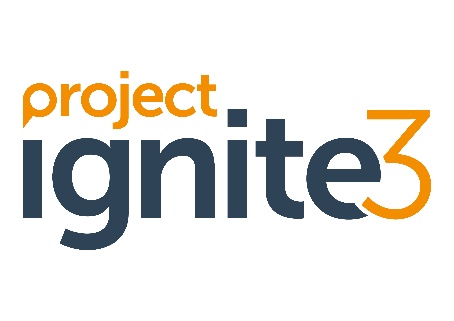 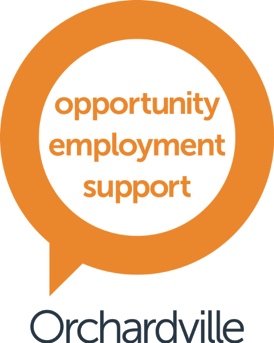 Unique Identification Number__________________ (office use only)     Applicants details*See end of form for privacy statement regarding use of ULNApplicants contact detailsNext of kin contact detailsReferrer details (unless referring yourself!) e.g. social workerOther professionals who know you (E.g. Social worker, Psychologist, previous manager etc.)Please note we may contact these people for more information.BenefitsLabour Market Status (LMS)Use the flowchart to determine whether your Labour Market Status should be categorised as ‘Economically Inactive’ or ‘Unemployed’.Then tick the appropriate box in the table below.Yes	*as part of your benefits conditions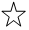 NB. Should you consider yourself as being employed ‘full time’, there are still circumstances   in which you may be eligible to join the programme. Please discuss this further with your contact at Orchardville to help determine your eligibility.Education - Please tick your highest level of qualificationEmployment history – please include your CV if you have one.Your week currentlyTell us what a typical week looks like for you.Other activitiesDo you go to any other Health and Social Care Trust activities like a Day Centre or a club like ETC Club, Skyways, Junction Club, Portview, Bluebells or similar not mentioned above?Do you attend any other employability service? If yes, then tell us about it below.How did you hear about us?Orchardville Privacy StatementWhat will we do with your information?Any personal information you give us will be kept safe on our server and in locked filing cabinets. We also use Evide Impact Tracker and a European Social Fund database to hold information about you. We take the security and storage of your personal data very seriously and take every care to make sure it is safe with us. We will only use your details for the legitimate purposes of Orchardville, to get to know you, to provide you with the right service and to meet the legal and contract requirements of our funders. We will never sell your details or use them in any way that you would not reasonably expect. We will send you letters/emails and we will text or call you about things which directly relate to your service/activities at Orchardville. You will not receive marketing or other information from any third party.Why do we need it?We need this information: To register you onto our service To let our funders know who is using our service so they can create reports and understand what you have achieved on the project. This may also be shared with other government funding bodies for the purpose of preventing fraudTo keep in contact with you, your family and/or support team.To provide you with the right services and appropriate support.We have to share your details with our funders the European Social Fund (ESF), the European Commission and the Health and Social Care Trusts as part of our contracts with them. Personal data on participants will be shared with Special EU Programmes Body (SEUPB) for the purpose of identifying duplication between the Peace IV and the ESF programme. We will never share your details unnecessarily. What information will we hold and how long will we keep it for?We will hold the information you have provided in this application form and what you do when you leave the project until December 2030. This is for audit purposes. If you decide to leave the organisation we are still required to hold on to your information. Once this period is over we will destroy the documentation.What are your rights?Individuals have the right to request a copy of the information we hold on computer and in some manual filing systems. This is known as the right of subject access.You have the right to have the data we keep on you deleted – if we are not legally required to keep it. Personal data collected on EC legislation is considered to be to be that of ‘Public Task’, this means that the right to erasure does not apply.You have the right to choose not to give us your data however that may restrict the services we provide.You have the right to expect that your data will be kept up to date and accurate.Complaints – if you are unhappy with this privacy notice or how your personal information is handled please contact the Data Protection Officer at Orchardville. If you are unhappy with our response please contact the European Social Fund after that if you are still not happy, you should contact the Information Commissioners office.Unique Learner Number – ULNThe government have issued the following privacy statement regarding the issuing of a ULN and the creation of a Personal Learning Record which will involve handling and storing of some personal information;“The information you supply will be used by the Skills Funding Agency, an executive agency of the Department for Education (DfE), to issue you with a Unique Learner Number (ULN), and to create your Personal Learning Record. For more information about how your information is processed and shared refer to the Extended Privacy Notice available on Gov.UK.”I am happy with the contents of this privacy notice; it has been explained to me and I have had any questions answered. Photographic Consenthttps://www.orchardville.com/https://en-gb.facebook.com/OrchardvilleNI/https://twitter.com/orchardvillenihttps://www.instagram.com/orchardvilleni/Please return this application pack to: Kirsty Spencer or Michael WalkerOrchardville Lagan Village Tower 144-152 Ravenhill RoadBelfastBT6 8EDAdditional Information: Please feel free to add anything else you think we should know.Equal Opportunities Monitoring						                             Ref Number:__________WE WOULD BE GRATEFUL IF YOU COULD COMPLETE THIS FORM AND RETURN IT IN THE ENVELOPE PROVIDED.Orchardville Risk Assessment Unique ID No.						So that we can provide the correct service and support, Orchardville staff are required to identify potential risk factors in order to put in place a risk management plan. To help us with this please TICK SECTION A where appropriate and provide as much detail as possible in SECTION B.  If you have a copy of any of the following or similar, please include them;Epilepsy or diabetes management planPsychology or Occupational Therapist reportsHealth and Social Care Trust risk assessmentsSpeech and Language assessments SECTION A; has the above person experienced any challenges within the following areas over the last 5 years?											      SECTION B: If you ticked YES to ANY of the above please provide detailed information below. MedicationDisability InformationAnnex APro-forma for Self-Declaration of DisabilityNameAddressPost CodeDate of BirthAgeNational Insurance NumberUnique Learner Number ULN*Home phone numberMobile numberEmail addressTell us the best way to contact you.NameRelationship to applicantAddress (if different to applicants)Email addressEmergency phone numbers1)2)Referrers name and job titleContact numberEmail addressBusiness addressNameJob titleAddress and phone numberPlease tell us if you get any of these benefitsYESNOEmployment Support Allowance - ESAPersonal Independence Payment - PIPDisability Living Allowance - DLAJob Seekers Allowance – JSAIncapacity BenefitHousing BenefitUniversal CreditYesUNEMPLOYED Less than 6 monthsYesUNEMPLOYED Between 6 and 12 monthsYesUNEMPLOYED More than 12 monthsNoECONOMICALLY INACTIVEEducational Attainment (ESIF Database choices)QualificationsTick✓EC LevelsNo Educational AttainmentNo Education (formal of home schooling)Primary & Lower SecondaryFoundation/Key Stage 1/Key Stage 2Entry level diplomas, certificates and awards, Essential Skills at entry levelPrimary & Lower SecondaryKey Stage 3GCSE grades D-G, Level 1 diplomas, certificates and awards, Key Skills level 1, NVQ level 1,Essential Skills level 1.  Music grades 1 to 3Primary & Lower SecondaryKey Stage 4GCSE grades A* - C, intermediate apprenticeships, Level 2 diplomas, certificates and awards, OCR Nationals, NVQlevel 2,Essential Skills level 2, Music grades 4 and 5Upper SecondaryKey Stage 5AS and A levels, Access to Higher Educationdiploma, advanced apprenticeship,International Baccalaureate, NVQlevel 3, BTEC diplomas, certificates and awards, BTEC Nationals, OCR Nationals, Music grades 6 to 8Upper Secondary   HNC/ CertHE  HNC, RQF levels 4 & 5, Certificate of Higher  Education, Scottish Advanced Higher,[2]Tertiary Educational Bachelor/Foundation  Degree/NVQ4/NVQ5/HNDHNDs, NVQs level 4 and 5, Foundation Degree, Bachelor Degree, Professional Graduate Certificate in Education, Graduate diplomas, Degree apprenticeship, Diploma of HigherEducation (DipHE), BTEC Professional diplomas, certificates andawardsTertiary EducationalStudying towards Masters/Post GradDiploma or CertificatePostgraduate Certificate in Education, Postgraduate diplomas, certificates andawards.Tertiary EducationalMaster's Degree/DoctorateMaster's Degree, Doctoral Degree, BTEC Advanced professional diplomas, certificates and awards, Specialist diplomas, certificatesand awards.Tertiary EducationalDates of employmentEmployers nameBriefly describe your job and main dutiesPaid (P) or Voluntary (V)MondayTuesdayWednesdayThursdayFridaySaturdayData ProcessorData ControllerInformation Commissioners Office Orchardville (FAO Data Protection Officer)Lagan Village Tower144-152 Ravenhill Road,Belfast, BT6 8ED02890 732 326European Social Fund,Project Delivery Branch,Dept. for the Economy, Adelaide House,39-49 Adelaide St. BT2 8EDesf@economy-ni.gov.ukInformation Commissioners Office,Wycliff House, Water Lane,Wilmslow, CheshireSK9 5AF03031231113casework@ico.org.ukApplicant signatureParent/Carer/Referrer signatureDateDateOrchardville regularly uses photographs or videos of our service users for publicity purposes in annual reports, leaflets, magazines, on social media (such as Facebook and Twitter) or on our website.We do this to show other people what it is like to come to Orchardville and also to celebrate the many successes of our service users.We will not use your photograph or media image unless you tell us it’s okay - WE NEED YOUR PERMISSION. Please tell us below if you do or do not give us permission.Please tick YES or NO to tell us if we can use your photographTick YES – you can use my photoNO – you cannot use my photoNB - We will check that you are still happy/unhappy for us to use your photo at your annual review each year. You may, however, change your mind at any time simply by informing either your employment officer or Louise Macrory - louise.macrory@orchardville.com.THIS INFORMATION IS KEPT PRIVATE AND CONFIDENTIAL AT ALL TIMES.SEXTICKMALEFEMALEPREFER TO SELF - DESCRIBERELIGIOUS BACKGROUNDTICKI AM A MEMBER OF THE PROTESTANT COMMUNITYI AM A MEMBER OF THE CATHOLIC COMMUNITYI AM A MEMBER OF NEITHER THE PROTESTANT NOR THE CATHOLIC COMMUNITY	ETHNIC IDENTITYPLEASE CIRCLEDO YOU CONSIDER YOURSELF AS HAVING AN ETHNIC MINORITY BACKGROUND?YESNORISK FACTORSYESNOVerbal aggressionPhysical AggressionSexually InappropriateCriminal Conviction/cautions Self-Injurious BehaviourHistory of TheftAdult Safeguarding ConcernsEpilepsyDiabetesHeart ConditionsRespiratory conditionsMobilityMental Health (anxiety, phobias, OCD, depression etc.)AllergiesOther (please specify e.g. other health diagnosis, known tendency to wander/get lost)Risk FactorInformation: Please include how often incidents occur, circumstances, triggers, management of behaviour, medication taken etc.  Continue on another page if necessaryDo you take any medication?Please circle - Yes / NoIf you circled ‘yes’ can you tell us what the medication is, what it’s for and if you can take it yourselfIf you circled ‘yes’ can you tell us what the medication is, what it’s for and if you can take it yourselfDo you have a diagnosis of; Tick YesTick NoLearning DisabilityAutismBoth – Autism and a learning disabilityNeither – please give more detailsPro-forma for Declaration of Disability (To be completed by the participant or a proxy of the participant) Organisation:                OrchardvilleProject Name:                Ignite3Participant Name: DOB: I certify that I *have a disability/am in receipt of Personal Independent Payment (PIP) *Delete as appropriate Signed: Dated: 